Pokoloruj tylko te foremki, które zostały użyte do wypieku ciastek. 
Narysuj przy każdej foremce tyle kropek, ile ciastek zostało z niej upieczonych.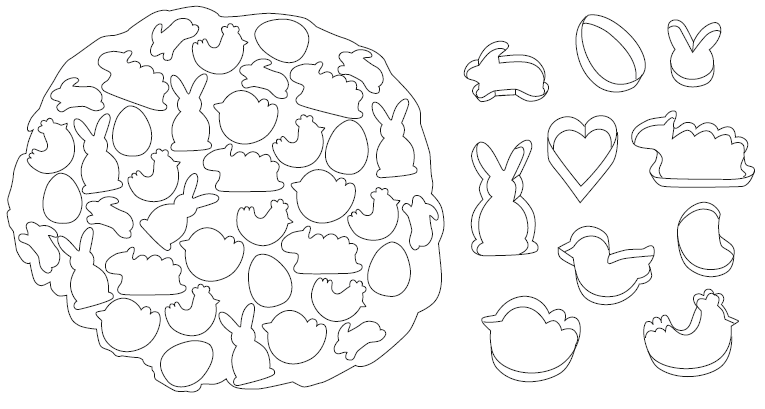 